令和６年　保健生理学　４月１７日　出席票２学生番号：　　　　　　　氏名：hokudaikatoh@gmail.comへ、メール返送してください。メール件名および添付する出席票ファイル名に、講義名、講義番号、学生番号、氏名を明記して下さい。本日の問題　：　平成30年　国家試験　　　　　　　解答：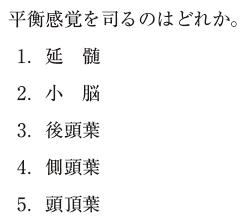 アンケート：　本日の講義内容は　　　１．よく理解できた　　　　　２．理解できなかった内容がある　　　　　　理解できなかったところを挙げて下さい御意見、御感想：